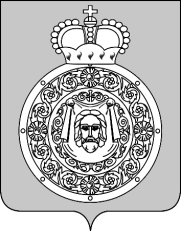  Администрация Воскресенского муниципального районаМосковской областиП О С Т А Н О В Л Е Н И Е__________________№_________________О внесении изменения в административный регламент предоставления муниципальной услуги в Воскресенском муниципальном районе Московской области «Предоставление земельных участков, находящихся в муниципальной собственности, в аренду без проведения торгов, в собственность за плату без проведения торгов, безвозмездное пользование»Руководствуясь Земельным кодексом Российской Федерации от 25.10.2001 № 136-ФЗ, Федеральным законом от 06.10.2003 № 131-ФЗ «Об общих принципах организации местного самоуправления в Российской Федерации», Уставом Воскресенского муниципального района Московской области, на основании протеста Воскресенской городской прокуратуры от 10.08.2018 № 7-2-2018ПОСТАНОВЛЯЮ:	1. Внести в административный регламент предоставления муниципальной услуги в Воскресенском муниципальном районе Московской области «Предоставление земельных участков, находящихся в муниципальной собственности, в аренду без проведения торгов, в собственность за плату без проведения торгов, безвозмездное пользование», утвержденный постановлением администрации  Воскресенского муниципального района Московской области от 18.12.2015 № 3374 (с изменениями от 04.08.2016 № 1384, от 05.09.2016 № 1418, от 23.12.2016 № 1518), следующее изменение:	1.1. Дополнить пункт 2.1. раздела I «Общие положения» следующим подпунктом:	«3.1) юридические лица, принявшие на себя обязательство по завершению строительства объектов незавершенного строительства и исполнению обязательств застройщика перед гражданами, денежные средства которых привлечены для строительства многоквартирных домов и права которых нарушены, которые включены в реестр пострадавших граждан в соответствии с Федеральным законом от 30 декабря 2004 года № 214-ФЗ "Об участии в долевом строительстве многоквартирных домов и иных объектов недвижимости и о внесении изменений в некоторые законодательные акты Российской Федерации", для строительства (создания) многоквартирных домов и (или) жилых домов блокированной застройки, состоящих из трех и более блоков, в соответствии с распоряжением высшего должностного лица субъекта Российской Федерации в порядке, установленном Правительством Российской Федерации;».2. Опубликовать настоящее постановление в газете «Наше слово» и разместить на официальном сайте Воскресенского муниципального района Московской области.3.  Контроль за исполнением настоящего постановления возложить на первого заместителя руководителя администрации Воскресенского муниципального района Муконина Д.С.Руководитель администрацииВоскресенского муниципального района                                                                                 В.В. Чехов